О признании утратившими силу некоторых постановлений администрациисельского поселения Ульт-ЯгунВ целях приведения муниципальных правовых актов в соответствие с действующим законодательством: 1. Признать утратившими силу постановления администрации сельского поселения Ульт-Ягун:- от 05.03.2021 № 27 «Об утверждении административного регламента предоставления муниципальной услуги «Выдача разрешений на снос или пересадку зеленых насаждений (за исключением работ, осуществляемых в соответствии с разрешением на строительство)»;- от 28.05.2021 № 98 «О внесении изменения в постановление администрации сельского поселения Ульт-Ягун от 05.03.2021 № 27 «Об утверждении административного регламента предоставления муниципальной услуги «Выдача разрешений на снос или пересадку зеленых насаждений (за исключением работ, осуществляемых в соответствии с разрешением на строительство)»;- от 13.12.2021 № 185 «О внесении изменения в постановление администрации сельского поселения Ульт-Ягун от 05.03.2021 № 27 «Об утверждении административного регламента предоставления муниципальной услуги «Выдача разрешений на снос или пересадку зеленых насаждений (за исключением работ, осуществляемых в соответствии с разрешением на строительство)»;- от 05.05.2022 № 55 «О внесении изменения в постановление администрации сельского поселения Ульт-Ягун от 05.03.2021 № 27 «Об утверждении административного регламента предоставления муниципальной услуги «Выдача разрешений на снос или пересадку зеленых насаждений (за исключением работ, осуществляемых в соответствии с разрешением на строительство)».2. Обнародовать настоящее постановление и разместить на официальном сайте муниципального образования сельское поселение Ульт-Ягун.3. Настоящее постановление вступает в силу после его обнародования.4. Контроль за исполнением настоящего постановления оставляю за собой.Глава сельского поселения Ульт-Ягун                                                    Д.В. Юматов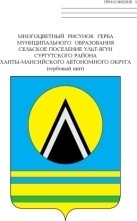 АДМИНИСТРАЦИЯСЕЛЬСКОГО ПОСЕЛЕНИЯ УЛЬТ-ЯГУНСургутского муниципального районаХанты-Мансийского автономного округа – ЮгрыПОСТАНОВЛЕНИЕ8 ноября 2022 года                                                                                                 № 160п. Ульт-Ягун